Министерство  Образования Московской  областиГосударственное бюджетное профессиональное образовательное учреждениеМосковской области «Чеховский  техникум»                                                         УТВЕРЖДАЮ                                                                                                                                                                Заместитель директора                                                                по учебной работе                                                                                 ______________________________                                                                           «___»___________20___г.Комплектконтрольно-оценочных средствучебной дисциплиныОП.04 Основы материаловеденияосновной образовательной программы (ОПОП) по направлению подготовки (специальности)15.01.05 Сварщик ручной и частично механизированной сварки (наплавки)2017Паспорт комплекта контрольно-измерительных материалов		В результате освоения учебной дисциплины Основы материаловедения обучающийся должен обладать предусмотренными ФГОС СПО по профессии 15.01.05 Сварщик ручной и частично механизированной сварки (наплавки) следующими умениями, знаниями, которые формируют профессиональную компетенцию, и общими компетенциями:У1.  пользоваться справочными таблицами для определения свойств материалов; У2. выбирать материалы для осуществления профессиональной деятельности; З1. наименование, маркировку, основные свойства и классификацию углеродистых и конструкционных сталей, цветных металлов и сплавов, а также полимерных материалов (в том числе пластмасс, полиэтилена, полипропилена); З2. правила применения охлаждающих и смазывающих материалов; З3. механические испытания образцов материалов.ОК 1. Понимать сущность и социальную значимость своей будущей профессии, проявлять к ней устойчивый интерес;ОК 2. Организовывать собственную деятельность, исходя из цели и способов ее достижения, определенных руководителем.ОК 4. Осуществлять поиск информации, необходимой для эффективного выполнения профессиональных задач;ОК5. Использовать информационно-коммуникационныетехнологии в профессиональной деятельности.ОК 6. Работать в команде, эффективно общаться с коллегами, руководством, клиентами;Формой аттестации по учебной дисциплине является дифференцированный зачёт.2. Результаты освоения учебной дисциплины, подлежащие проверке 2.1. В результате аттестации по учебной дисциплине осуществляется комплексная проверка следующих умений и знаний, а также динамика формирования общих компетенций:3. Оценка освоения учебной дисциплины:3.1. Формы и методы оцениванияПредметом оценки служат умения и знания, предусмотренные ФГОС по дисциплине Основы материаловедения, направленные на формирование общих и профессиональных компетенций. Итоговой аттестацией по учебной дисциплине является дифференцированный зачет, который проводится в тестовой форме. Типовые задания для оценки освоения учебной дисциплиныТиповые задания для оценки знаний З 1, З 2, З 3, З 4, З 5,  умений У 1, У 2, У 3, У 4. Текущий контрольРаздел 1. Основы материаловедения.Тема 1.1 Введение Устный опрос.  Вопросы:Что изучает материаловедение?Что такое материалы?Перечислите русских ученых-металлургов внесших вклад в развитие металловедения?Основоположником чего является П.П. Аносов?Какую теорию разработал ученый Д.К. Чернов?Что должен знать квалифицированный рабочий при механической обработке?Тема 1. 2. Понятие о металлических материалах Что называется металлами?Какими характеристиками свойствами обладают металлы?На какие две основные группы делятся металлы? Назовите  их отличительные особенности .На какие группы делятся черные металлы? Дайте их характеристику.Какие металлы входят в железистую и тугоплавкую группы и где применяются?Как происходит кристаллизация металлов?Перечислите и охарактеризуйте виды кристаллических ячеек металлов?Тест 1.Вариант 11.Металлы делятся на :А. легкие 	  Б.тяжелые 	  В. радиоактивные	Г. рассеянные2. Элементы образующие сплав называются:А. фазы 		Б.  структура 		В. компоненты3. Скорость кристаллизации определяется:А. скоростью зарождения центровБ. скорость  уменьшения температурыИ. скорость роста кристаллов4. Что влияет на размер зерна?А. примеси				Б. разливка жидкого металлаВ. температура нагрева		 Г. Химический состав5. В каких агрегатных состояниях находится металл?А. жидком		Б. желейном 	В. газообразномГ. Тестообразном 	Д. твердом6.Типы  кристаллических решеток: А. квадрогональная 		Б. гранецентрированнаяВ. тетраобъемная7. Степень переохлаждения определяют по формуле:А. ∆Т=Тs – Tk   	Б. ∆Т= Tk  - Тs      В. Tk =∆Т– Тs       Г. Тs =Tk  –   ∆Т8. Несовершенство кристаллического строения:А. прямые 		Б. точечные 		В. плоскостные9. Тугоплавкие частицы, которые являются искусственными центрами кристаллизации, называются: А. нормализаторы 		Б. катализаторы 		В. модификаторы10. Чем больше центров кристаллизации, тем меньше скорость их роста, тем:А. крупнее зерна металла 		Б. тверже зерна металлаВ. мельче зерна металла.Тема 1.3. Свойства металлов и сплавов. Методы их изученияНазовите основные свойства металлов.Что называется кристаллизацией расплавов?Назовите основные виды коррозии металлов.Что называется сплавом?Что называется эвтектикой?Какая существует связь между твердым раствором и свойствами сплава?Какими свойствами характеризуются металлы?Какие существуют виды деформации металлов?Что является основными характеристиками механических свойств металлов?Какие существуют методы определения твердости металлов и сплавов?Что называется технологическими свойствами материалов?Какие существуют технологические пробы металлов?Тестовое задание по теме: «Свойства материалов».Текст задания. 6.2. Время на подготовку и выполнение:подготовка _____5____ мин.;выполнение ___ часа ___15__ мин.;оформление и сдача_____ мин.;всего______ часа___20___ мин.Перечень объектов контроля и оценкиЗа правильный ответ на вопросы или верное решение задачи выставляется положительная оценка – 1 балл.За не правильный ответ на вопросы или неверное решение задачи выставляется отрицательная оценка – 0 баллов.Шкала оценки образовательных достижений6.Перечислите какие инновационные технологии внедряются наИтоговый контроль  Время на выполнение 45 минут.Дифференцированный зачетВариант 1.А1. Вещества, состоящее из атомов одного химического элемента, называется:

а) химически чистым;	б) химически простым;       в) химическим соединением.А2. Укажите виды точечных статических дефектов кристаллической структуры:

а) дислокации;				в) фононы;

б) вакансии; 					г) междоузлия.А3. Укажите тип химической связи, который обеспечивает максимальную концентрацию носителей заряда без приложения внешних энергетических воздействий:

а) ионная;					в) металлическая;

б) ковалентная;				г) водородная.А4. Свойства материалов, характеризующие их поведение при обработке, называются:

а) эксплуатационными;			в) потребительскими;

б) технологическими;			г) механическими.А5. Нагревостойкость – это:

а) способность хрупких материалов выдерживать без разрушения резкие смены температуры;

б) способность материалов сохранять без изменения химический состав и структуру молекул при повышении температуры;

в) способность материалов отводить тепло, выделяющееся при работе электронного компонента.А6. Как называется линия, соответствующая температурам, выше которых сплав полностью расплавлен?а) солидус			б) ликвидус 			в) критическаяА7. Какой легирующий Элемент обозначается буквой «Д»?а) кобальт   			б) марганец 			в) медь	А8. Ковкий чугун получают из белого чугуна путем:а) закалки		б) отпуска		в) отжига 	г) нормализацииВ1. Какая из структур не является элементарной ячейкой? 

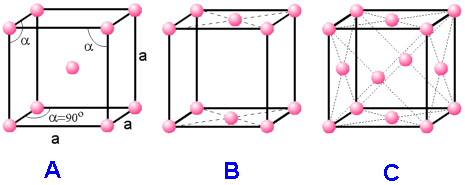 1. А			2. В			3.С			4. всеВ2. Разрушение трех образцов с различным поперечным сечением произошло при одинаковой нагрузке. Материал какого образца имеет самый высокий предел прочности? 

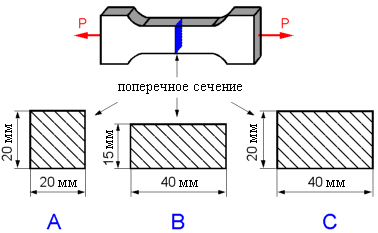 1. А			2. В			3.С			4. всеВ3. На левом рисунке представлена кривая охлаждения для сплава. 
По фазовой диаграмме определите состав сплава? 

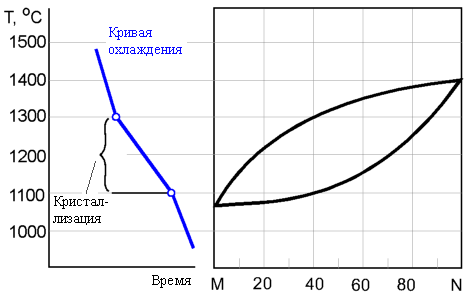 50%М + 50%N		2.  20%М + 80%N3.    40%М + 60%N		4.  60%М + 40%N  С1. Укажите свойства, принцип маркировки и состав сплавов следующих марок: 30ХГСА; У12.  Приведите примеры их применения.Зачетная работа.Вариант 2.А1. Вещество, состоящее из однородных атомов или молекул, и содержащее некоторое количество другого вещества, не превышающее заданного значения, называется:

а) химически чистым;	б) химически простым;	в) химическим соединением.А2. Укажите основные характеристики структуры материала:

а) концентрация носителей заряда; 	            в) наличие и концентрация дефектов;

б) степень упорядоченности расположения микрочастиц;         г) электропроводность.

А3. Способностью сопротивляться внедрению в поверхностный слой другого более твердого тела обладают:

а) хрупкие материалы;			в) пластичные материалы;

б) твердые материалы;			г) упругие материалы.А4. К теплофизическим свойствам материалов  относятся:

а) теплопроводность;			в) тепловое расширение;

б) электропроводность;			г) светопропускание.А5. Магнитные свойства материалов обусловлены:

а) вращением электронов вокруг собственной оси;

б) взаимным притяжением ядра атома и электронов;

в) орбитальным вращением электронов. А6. Вещество, в состав которого входят два или несколько компонентов, называется:а) металлом 			б) сплавом  			в) решеткойА7. Буквой «Ю» в легированных сталях обозначают:а) цирконий 			б) ниобий 			в) алюминийА8. Термическая обработка бывает:а) разупрочняющая 		б) закрепляющая 		в) упрочняющаяВ1. Сколько атомов в данной ячейке? 

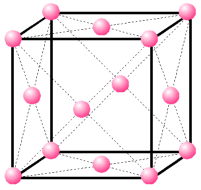 1. 8			2. 12 			3. 4 			4.16В2. Стальной шарик вдавлен в поверхность трех материалов. 
Какой материал имеет наибольшую прочность при растяжении? 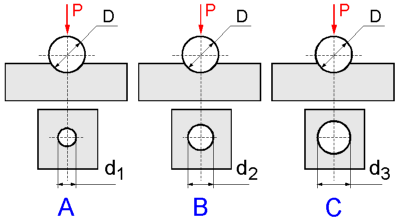 1. А			2. В 			3. С
В.3 Сплав 85% M и 15% N должен быть подвергнут дисперсионному твердению. 
Какой из указанных интервалов температур соответствует стадии нагревания? 


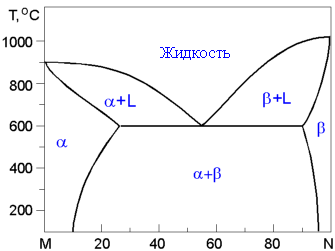 С1.  Охарактеризуйте свойства, состав, принцип маркировки и назначение следующих сплавов: У10А, 12ХН3А.За выполнение каждого задания работы выставляются баллы. Максимальное количество баллов – 15, часть А 1-8 по 1 баллу за правильный ответ, часть В по 2 балла за правильный ответ, часть С – 1балл за правильно выполненное задание«5» -   13-15 баллов «4» -  10-12 баллов«3» – 7-9  баллов  «2» -менее  6 балловСписок литературы.Основные источники: 1. Чумаченко Ю.Т., Чумаченко Г.В., Герасименко А.И. Материаловедение для автомехаников. 3-е изд., доп. и перераб. – Ростов н/Д: издательство «Феникс», 2014;2. Адаскин А.М., Зуев В.М.Материаловедение (металлообработка): Учебник для нач. проф. образования - М.: Издательский центр «Академия», 2014. Дополнительные источники:  Лабораторный практикум по материаловедению в машиностроении и металлообработке: учеб. пособие для нач. проф. образования / [В.Н.Заплатин, Ю.И. Сапожников, А.В.Дубов, В.С.Новосёлов] ; под ред. В.Н.Заплатина. – М.: Издательский центр «Академия», 2015. Заплатин В.Н. Справочное пособие по материаловедению (металлообработка): учеб. пособие для нач. проф. образования / В.Н. Заплатин, Ю.И.Сапожников, А.В.Дубов; под ред. В.Н.Заплатина. – М.: Издательский центр «Академия», 2014. Соколова Н.Н. Материаловедение: Контрольные материалы: учеб. пособие для нач. проф. образования – М.: Издательский центр «Академия», 2015; Кузьмин Б.А. и др., Металлургия, металловедение и конструктивные материалы: Учебник. – М: Высшая школа, 2012; Журавлева Л.В. Электроматериаловедение: Учебник для НПО.- М.: ИРПО; Проф Обр Издат, 2014.Результаты обучения:  умения, знания и общие компетенцииПоказатели оценки результатаФорма контроля и оцениванияуметьУ1.  пользоваться справочными таблицами для определения свойств материалов; ОК 1. Понимать сущность и социальную значимость своей будущей профессии, проявлять к ней устойчивый интересУмение пользоваться справочными материалами обоснованный выбор оборудования для проведения испытания образцов материалов;явно выраженный интерес к профессии;демонстрация интереса к будущей профессии в процессе теоретического и производственного обучения, производственной практики;
результативное участие в конкурсах профессионального мастерства;Оценка выполнения лабораторных работ.Наблюдение и оценка выполнения практических работ.Оценка устных ответов.Контроль и оценка выполнения самостоятельной работы.У2. выбирать материалы для осуществления профессиональной деятельности;У 1. Выполнять механические испытания образцов материаловУ 3. Пользоваться справочными таблицами для определения свойств материаловОК 4. Осуществлять поиск информации, необходимой для эффективного выполнения профессиональных задачправильность выбора справочных таблиц  для определения свойств материалов;умение пользоваться основной и  дополнительной литературой;оперативность поиска необходимой информации, обеспечивающей наиболее быстрое, полное и эффективное выполнение профессиональных задач;владение различными способами поиска информации;адекватность оценки полезности информации;используемость найденной для работы информации в результативном выполнении профессиональных задач, для профессионального роста и личностного развития;самостоятельность поиска информации при решении не типовых профессиональных задач.Оценка выполнения лабораторных работ.Наблюдение и оценка выполнения практических работ.Оценка устных ответов.Контроль и оценка выполнения самостоятельной работы.У 2. Использовать физико-химические методы исследования металловОК 6. Работать в команде, эффективно общаться с коллегами, руководством, клиентамиЗ2. правила применения охлаждающих и смазывающих материалов; владение технологией физико-химических методов исследования металлов;взаимодействие с обучающимися, преподавателями и мастерами в ходе обучения на принципах толерантного отношения;
эффективное, бесконфликтное взаимодействие в учебном коллективе и бригаде;
соблюдение этических норм общения при взаимодействии с учащимися, преподавателями, мастерами  и руководителями практики;
соблюдение  принципов профессиональной этики.Оценка выполнения лабораторных работ.Наблюдение и оценка выполнения практических работ.Оценка устных ответов.Контроль и оценка выполнения самостоятельной работы.У 4. Выбирать материалы для осуществления профессиональной деятельностиОК 7. Исполнять воинскую обязанность, в том числе с применением полученных профессиональных знаний (для юношей)владение полной информацией о материалах для осуществления профессиональной деятельности;своевременное получение приписного свидетельства;самостоятельный выбор учетно-военной специальности родственной полученной профессии;участие во внеурочной работе с учетом подготовки к исполнению воинской обязанности, военных сборах;применение профессиональных знаний в ходе прохождения воинской службы.Оценка выполнения лабораторных работ.Наблюдение и оценка выполнения практических работ.Оценка устных ответов.Контроль и оценка выполнения самостоятельной работы;Сведения военкомата.знатьЗ 1. Основные свойства и классификацию материалов, использующихся в профессиональной деятельностиТочность и полнота знаний по основным свойствам и классификации материалов, использующихся в профессиональной деятельностиНаблюдение и оценка выполнения практических работ.Оценка устных ответов.Контроль и оценка выполнения самостоятельной работы.З 2. Наименование, маркировку, свойства обрабатываемого материалаТочность и полнота знаний по наименованию, маркировке, свойствам обрабатываемого материалаНаблюдение и оценка выполнения практических работ.Оценка устных ответов.Контроль и оценка выполнения самостоятельной работы.З 3. Правила применения охлаждающих и смазывающих материаловТочность и полнота знаний по правилам применения охлаждающих и смазывающих материалов.Наблюдение и оценка выполнения практических работ.Оценка устных ответов.Контроль и оценка выполнения самостоятельной работы.З 4. Основные сведения о металлах и сплавахТочность и полнота знаний о металлах и сплавах.Наблюдение и оценка выполнения практических работ.Оценка устных ответов.Контроль и оценка выполнения самостоятельной работы.З 5. Основные сведения о неметаллических, прокладочных, уплотнительных и электротехнических материалах, стали, их классификациюТочность и полнота знаний по основным сведениям о неметаллических, прокладочных, уплотнительных и электротехнических материалах, стали, их классификацию.Наблюдение и оценка выполнения практических работ.Оценка устных ответов.Контроль и оценка выполнения самостоятельной работы.Элемент учебной дисциплиныФормы и методы контроля Формы и методы контроля Формы и методы контроля Формы и методы контроля Формы и методы контроля Формы и методы контроля Элемент учебной дисциплиныТекущий контрольТекущий контрольРубежный контрольРубежный контрольПромежуточная аттестацияПромежуточная аттестацияЭлемент учебной дисциплиныФорма контроляПроверяемые  ОК, У, ЗФорма контроляПроверяемые  ОК, У, ЗФорма контроляПроверяемые  ОК, У, З	 Тема 1.1. Понятие о металлических материалах. 	Тестирование У 3; У 4; З 1;  З 2; З 3;З 4; З 5;ОК 1, ОК2, ОК 4,OK 5, OK 6, ПК1.1,ПК1.2.Тема 1.2. Свойства металлов и сплавов. Методы их изученияУстный опросЛабораторная работа №1 У 3; У 4; З 1;  З 2; З 3;З 4; З 5;ОК 1, ОК2, ОК 4,OK 5, OK 6, ПК1.1,ПК1.2.Тема 1.3. Понятия и общая характеристика сплавовУстный опросПрактическая работа №1Лабораторная работа №2 У 3; У 4; З 1;  З 2; З 3;З 4; З 5;ОК 1, ОК2, ОК 4,OK 5, OK 6, ПК1.1,ПК1.2.Тема 1.4.ЧугуныУстный опросЛабораторная работа №3 У 3; У 4; З 1;  З 2; З 3;З 4; З 5;ОК 1, ОК2, ОК 4,OK 5, OK 6, ПК1.1,ПК1.2.Тема 1.5. СталиУстный опросЛабораторная работа №4 Практическая работа №2  У 3; У 4; З 1;  З 2; З 3;З 4; З 5;ОК 1, ОК2, ОК 4,OK 5, OK 6, ПК1.1,ПК1.2.Тема 1.6. Термическая обработкаУстный опросЛабораторная работа №5Самостоятельная работа У 3; У 4; З 1;  З 2; З 3;З 4; З 5;ОК 1, ОК2, ОК 4,OK 5, OK 6, ПК1.1,ПК1.2.Тема 1.7. Цветные металлы и сплавы Устный опросТестирование. У 3; У 4; З 1;  З 2; З 3;З 4; З 5;ОК 1, ОК2, ОК 4,OK 5, OK 6, ПК1.1,ПК1.2.Тема 2.1 Основные сведения онеметаллическихматериалах.Устный опросСамостоятельная работа У 3; У 4; З 1;  З 2; З 3;З 4; З 5;ОК 1, ОК2, ОК 4,OK 5, OK 6, ПК1.1,ПК1.2.ИтоговаяаттестацияТестирование У 3; У 4; З 1;  З 2; З 3;З 4; З 5;ОК 1, ОК2, ОК 4,OK 5, OK 6, ПК1.1, ПК1.2.№п/пВариант № 1.            ВопросОтвет1.В каком ответе правильно указано свойство металлов сопротивляться разрушению и деформациям?а) пластичность;     б) прочность;      в) твердость.    2. Какое свойство металлов не относится к механическим?а) прочность;     б) пластичность;      в) коррозионная стойкость.3. Как меняется теплопроводность металлов с повышением температуры?а) уменьшается;   б) увеличивается;   в) не меняется.4. Расшифруйте обозначение: НВ 2005. Как называется способность металлов и сплавов противостоять химическому воздействию при высоких температурах без механической нагрузки?а) жаростойкость;   б) жаропрочность;  в) коррозионная стойкость.6.Вставьте пропущенное слово.…….... – постоянная температура, при которой твердый материал переходит в жидкий расплав при нормальном  давлении.Наименование объектов контроля и оценкиОсновные показатели оценки результатаОценкаУ 2. Использовать физико-химические методы исследования металловХарактеристика основных свойств материалов.У 2. Использовать физико-химические методы исследования металловОпределение областей применения материалов. У 2. Использовать физико-химические методы исследования металловХарактеристика методов определения твёрдости и  прочности материалов. Процент результативности (правильных ответов)Оценка уровня подготовки Оценка уровня подготовки Процент результативности (правильных ответов)балл (отметка)вербальный аналог90 ÷ 1005отлично80 ÷ 894хорошо70 ÷ 793удовлетворительноменее 702неудовлетворительноНачало формыКонец формы1.   200-300 oC2.   500-600 oC     3.   700-800 oC4.   900-1000 oC